П О С Т А Н О В Л Е Н И Е	В соответствии с Решением Городской Думы Петропавловск-Камчатского городского округа от 31.10.2013 № 145-нд «О наградах и почетных званиях Петропавловск-Камчатского городского округа»,     Постановлением Главы Петропавловск-Камчатского городского округа от 31.10.2013 № 165 «О представительских расходах и расходах, связанных с приобретением подарочной и сувенирной продукции в Городской Думе Петропавловск-Камчатского городского округа»,     ПОСТАНОВЛЯЮ:за добросовестный труд, высокий уровень профессионализма, успешное выполнение производственных заданий, личный вклад в развитие жилищно-коммунального хозяйства и в связи с профессиональным праздником «День работников бытового обслуживания населения и жилищно-коммунального хозяйства»:Наградить Почетной грамотой Главы Петропавловск-Камчатского городского округа сотрудников муниципального унитарного предприятия Петропавловск-Камчатского городского округа «Петропавловский водоканал»:Объявить Благодарность Главы Петропавловск-Камчатского городского округа Ланкину Максиму Владимировичу, инженеру 2 категории жилищно-эксплуатационного участка № 1 муниципального унитарного предприятия Петропавловск-Камчатского городского округа «Петропавловский водоканал». Вручить цветы.ГлаваПетропавловск-Камчатскогогородского округа                                                                           К.Г. Слыщенко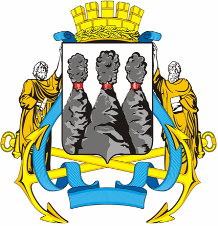 ГЛАВАПЕТРОПАВЛОВСК-КАМЧАТСКОГОГОРОДСКОГО ОКРУГА« 11 » марта 2015 г. № 22О награждении сотрудников общества с ограниченной ответственностью «Жилищно-эксплуатационная компания» Петропавловск-Камчатского городского округаБайдина Андрея Федоровича- главного инженера, заместителя генерального директора;Галкину Елену Дунзевну- инженера-сметчика 1 категории отдела ремонтных программ;Дзядевича Алексея Леонидовича- заместителя начальника юридического отдела;Кобзарь Екатерину Николаевну- начальника юридического отдела;Крупита Марию Павловну- инженера 1 категории производственно-технического отдела;Личковаха Светлану Борисовну- специалиста по общим вопросам и работе с населением 1 категории отдела по работе с обращениями граждан;Нарушевича Павла Владимировича- инженера 1 категории жилищно-эксплуатационного участка № 5;Настоящую Надежду Валерьевну- инженера 2 категории жилищно-эксплуатационного участка № 5;Одина Сергея Ивановича- заместителя генерального директора по организационно-правовым вопросам;Пронину Викторию Юрьевну- ведущего бухгалтера бухгалтерии;Рожкову Зинаиду Павловну- специалиста по снабжению хозяйственной группы;Сергиенко Евгению Олеговну- начальника отдела по работе с собственниками;Федорову Светлану Витальевну- начальника жилищно-эксплуатационного участка;Шемелину Ларису Николаевну- начальника отдела реализации коммунальных услуг.